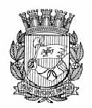 -Publicado no D.O.C. São Paulo,74, Ano 82 Sexta-feira 30 de Abril de 2021GABINETE DO PREFEITOBRUNO COVASSECRETARIAS PAG.05DESENVOLVIMENTO ECONÔMICO, TRABALHO E TURISMOGABINETE DA SECRETÁRIAPORTARIA SMDET 04, DE 28 DE ABRIL DE 2021ALTERA A PORTARIA SMDET N. 012/2020,QUE TRATA DA COMPOSIÇÃO DA COMISSÃO DEAVALIAÇÃO DE PROPOSTAS DO PROGRAMA PARAVALORIZAÇÃO DE INICIATIVAS TECNOLÓGICAS – VAI TECALINE CARDOSO, secretária municipal de Desenvolvimento Econômico, Trabalho e Turismo, no exercício das competências definidas no artigo 26, § 2º, da Lei Municipal n. 15.838, de 04 de julho de 2013, e no artigo 3º do Decreto Municipal n. 55.462, de 29 de agosto de 2014,RESOLVE:Art. 1º - Ficam alteradas as alíneas “a”, "b", “c”, do inciso I, do art. 1º da Portaria SMDET n. 12/2020, que passam a vigorar com a seguinte redação:“Art. 1º - Nomear os membros da Comissão de Avaliação de Propostas do Programa VAI TEC a seguir relacionados:I – Representantes do poder executivo:a) BRUNO FERREIRA DE NOVAIS?, RG: 43.781.044-6, Secretaria Municipal de Desenvolvimento Econômico, Trabalho e Turismo - SMDET, com mandato válido por 2 (dois) anos, a contar da data da publicação desta Portaria;b) ANA CAROLINA FIOCCHI PEREZ, RG: 45.296.678-4,Secretaria Municipal de Inovação e Tecnologia, com mandato válido por 2 (dois) anos, a contar da data da publicação desta Portaria;c) NAIRA FERREIRA BONIFÁCIO, RG: 35.112.967-4, São Paulo Investimento e Negócios, com mandato válido por 2 (dois) anos, a contar da data da publicação desta Portaria."Art. 2º - Ficam alteradas as alíneas “a”, "b", “c” e "d", do inciso I, do art. 2º da Portaria SMDET n. 12/2020, que passam a vigorar com a seguinte redação: "Art. 2º - A Comissão de Avaliação de Propostas do Programa VAI TEC fica composta pelos seguintes membros:I – Representantes do poder executivo:a) BRUNO FERREIRA DE NOVAIS?, RG: 43.781.044-6, Secretaria Municipal de Desenvolvimento Econômico, Trabalho e Turismo, com mandato válido por 2 (dois) anos, a contar da data da publicação desta Portaria;b) ANA CAROLINA FIOCCHI PEREZ, RG: 45.296.678-4,Secretaria Municipal de Inovação e Tecnologia, com mandato válido por 2 (dois) anos, a contar da data da publicação destaPortaria;c) NAIRA FERREIRA BONIFÁCIO, RG: 35.112.967-4, São Paulo Investimento e Negócios, com mandato válido por 2 (dois) anos, a contar da data da publicação desta Portaria;d) MARIANA GOMES, RG: 43.848.217-7, Agência São Paulo de Desenvolvimento, com mandato válido por 2 (dois) anos, a contar da data da publicação desta Portaria."Art. 3º Esta Portaria entrará em vigor na data de sua publicação.LICITAÇÕES PAGS. 67 E 68DESENVOLVIMENTO ECONÔMICO, TRABALHO E TURISMOGABINETE DA SECRETÁRIA6064.2018/0001319-7I - No exercício da competência que me foi atribuída pela Lei Municipal n. 13.164/2001, à vista dos elementos de convicção contidos no presente, especialmente a manifestação da Coordenadoria de Segurança Alimentar e Nutricional (doc. 041546461) e do parecer da Assessoria Jurídica (doc. 042441448), que acolho, com fundamento na Lei Federal nº 8.245/1991, no §2º do artigo 57 da Lei 8.666/93, bem como na Lei Municipal n. 13.278/2002 e no Decreto Municipal n. 44.279/2003 e Decreto Municipal 60.041/2020, AUTORIZO, observados as formalidades legais e cautelas de estilo, o aditamento do Contrato nº 001/2019/SMDET, celebrado com a empresa Consigaz Distribuidora de Gás Ltda., inscrita no CNPJ nº 01.597.589/0002-09, que tem por objeto o fornecimento de 18 (dezoito) unidades de gás liquefeito de petróleo e de 12 (doze) unidades de cilindro de gás liquefeito de petróleo, para fazer constar:a) Prorrogação da vigência contratual por mais 12 meses, com vigência até o dia 29/04/2022.b) Concessão de reajuste provisório, com base no Índice de Preço ao Consumidor – IPC-FIPE, correspondente a 7,16% (sete inteiros e dezesseis centésimos por cento), passando o valor unitário do botijão de gás liquefeito de 13kg de R$ 71,95 (setenta e um reais e noventa e cinco centavos) para R$ 77,10 (setenta e sete reais e dez centavos) e o valor unitário do cilindro de gás liquefeito de petróleo de 45kg de R$ 213,80 (duzentos e treze reais e oitenta centavos) para R$ 229,11(duzentos e vinte e nove reais e onze centavos), perfazendo o total anual de R$ 4.137,12 (quatro mil cento e trinta e sete reais e doze centavos).II - AUTORIZO a emissão de Nota de Empenho que onerará a dotação orçamentária n.º 30.10.11.122.3024.2100.33903000- 00 do presente exercício financeiro, devendo o restante dasdespesas onerar dotação própria do exercício vindouro.DESPACHOS DA SECRETARIA6064.2021/0000242-5I – No exercício da competência que me foi confiada pela Lei n.º 13.164/2001, à vista dos elementos constantes do processo em epígrafe, em especial as manifestações da Supervisão de Execução Orçamentária e Financeira (docs. 039106595 e 041066692), e da Supervisão de Tecnologia da Informação e Comunicação (doc. 043198981), em atendimento ao contido no Art. 3º do Decreto Municipal n.º 57.630, de 17 de março de 2017, RATIFICO a despesa correspondente a prestação de serviços especializados em tecnologia da informação para a "Sustentação de TIC", nos termos do contrato n.º 007/2019/ SMDET, pela EMPRESA DE TECNOLOGIA DA INFORMAÇÃO E COMUNICAÇÃO DO MUNICÍPIO DE SÃO PAULO PRODAM S.A, inscrita no CNPJ n.º 43.076.702/0001, no período de20/12/2020 a 31/12/2020, faturados através das Notas Fiscais:a) n.º 33.922, no valor de R$ 92.620,41 (noventa e dois mil seiscentos e vinte reais e quarenta e um centavos), doc. 039036454;b) n.º 33.945, no valor de R$ 13.297,13 (treze mil duzentos e noventa e sete reais e treze centavos), doc. 039036631 ec) n.º 33.949, no valor de R$ 9.112,48 (nove mil cento e doze reais e quarenta e oito centavos), doc. 039036998.Perfazendo assim, o montante de R$ 115.030,02 (cento e quinze mil, trinta reais e dois centavos).EXTRATO DO TERMO DE ADITAMENTO04/2021/SMDETProcesso Administrativo: 6064.2017/0000482-0Termo de Contrato: 022/2017/SMTEContratante: Secretaria Municipal de Desenvolvimento Econômico, Trabalho e Turismo, CNPJ 04.537.740/0001-12Contratada: Piercoffee Br Services & Facilities Ltda-ME,CNPJ 23.465.762/0001-69 Objeto contratual: Locação com concessão de equipamento de autoserviço (“self service”), para fornecimento de café e de outras bebidas quentesObjeto do aditamento: Supressão contratualVigência: Até 31/10/2021Valor mensal estimado: R$ 4.704,00 (quatro mil setecentos e quatro reais)Valor total estimado: R$ 32.928,00 (trinta e dois mil novecentos e vinte e oito reais)Dotação orçamentária: 30.10.11.122.3024.2100.33903900.00Signatários: Claudio Malamud, pela Piercoffee Br Services & Facilities Ltda-ME, em 22/04/2021, e Aline Pereira Cardoso de Sá Barabinot, pela Secretaria Municipal de Desenvolvimento Econômico, Trabalho e Turismo, em 28/04/2021Testemunhas: Mariana da Silva Teixeira e Cátia FagundesFrota, pela Secretaria Municipal de Desenvolvimento Econômico, Trabalho e Turismo, em 29/04/2021EXTRATO DO TERMO DE ADITAMENTO07/2021/SMDETProcesso Administrativo: 6064.2016/0000057-1Termo de Contrato: 012/2016/SDTEContratante: Secretaria Municipal de Desenvolvimento Econômico, Trabalho e Turismo, CNPJ 04.537.740/0001-12Contratada: Centro de Integração Empresa Escola - CIEE,CNPJ 61.600.839/0001-55Objeto contratual: Prestação de serviços em administração de programa de estágioObjeto do aditamento: Supressão contratualVigência: Até 01/08/2021Valor mensal: R$ 28.681,28 (vinte e oito mil seiscentos e oitenta e um reais e vinte e oito centavos)Valor total: R$ 372.856,64 (trezentos e setenta e dois mil oitocentos e cinquenta e seis reais e sessenta e quatro centavos)Dotações orçamentárias: 30.10.11.122.3024.2100.3.3.50.39.00.00, 30.10.11.122.3024.2100.3.3.50.48.00.00 e 30.10.11.122.3024.2100.3.3.90.39.00.00Signatários: Luiz Douglas de Souza, pelo Centro de Integração Empresa Escola - CIEE, em 27/04/2021, e Aline PereiraCardoso de Sá Barabinot, pela Secretaria Municipal de Desenvolvimento Econômico, Trabalho e Turismo, em 28/04/2021Testemunhas: Mariana da Silva Teixeira e Cátia FagundesFrota, pela Secretaria Municipal de Desenvolvimento Econômico, Trabalho e Turismo, em 29/04/2021EXTRATO DO TERMO DE FOMENTO 01/2021/SMDETProcesso Administrativo: 6064.2021/0000621-8Termo de Fomento: 01/2021/SMDETConcedente: Secretaria Municipal de Desenvolvimento Econômico, Trabalho e Turismo, CNPJ 04.537.740/0001-12Parceira: Instituto Muda Brasil, CNPJ 08.817.519/0001-79Objeto da parceria: Execução de projeto no âmbito da açãoCosturando Pela Vida, consistente no estímulo a 250 (duzentos e cinquenta) empreendedoras em vulnerabilidade social, por meio da fabricação de 500.000 (quinhentas mil) unidades de máscaras faciais de uso não-profissionalVigência: 90 (noventa) diasValor total: R$ 1.245.000,00 (um milhão e duzentos e quarenta e cinco mil reais)Dotação orçamentária: 30.10.11.334.3019.8.085.3.3.50.39.00.00Signatários: Aline Pereira Cardoso de Sá Barabinot, pela Secretaria Municipal de Desenvolvimento Econômico, Trabalho e Turismo, em 27/04/2021, e Guilherme Fonseca Denys Pinheiro Lima, pelo Instituto Muda Brasil, em 27/04/2021